ワークシート見る楽しみ，知る楽しみ 	『美術資料』P.96・97 鑑賞編の扉 	年　　　　　　組　　　　　　番　■ 探してみましょう・想像してみましょう　システィーナ礼拝堂内部の壁画は，長い年月をかけてミケランジェロによって描かれました。「アダムの創造」　　　 はその一部です。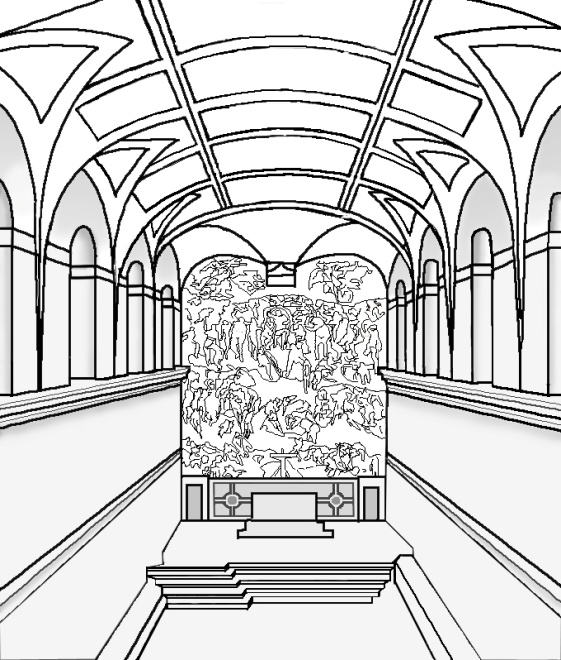  P.103 左上の「システィーナ礼拝堂内部」の　写真を見て，この手がどこに描かれているか　その場所を探して右の図のどこにあたるか，その場所に○印をつけてみましょう。　【ヒント１】　　 P.96 左下の「アダムの創造」の写真も参考に　　して探してみましょう。　【ヒント２】　　 この絵は天井に描かれています。P.96・97原寸大の手，P.96 左下のアダムの創造の写真の大きさなどから，この手の人物たちのだいたいの大きさ（身長）を予測してみましょう。㎝くらい　その理由（どのように身長を考えたのか）③左右２人の手の表情から，２人はそれぞれどのような気持ちで，どんな事を言っているのか想像してみましょう。○左の人物は 	○右の人物は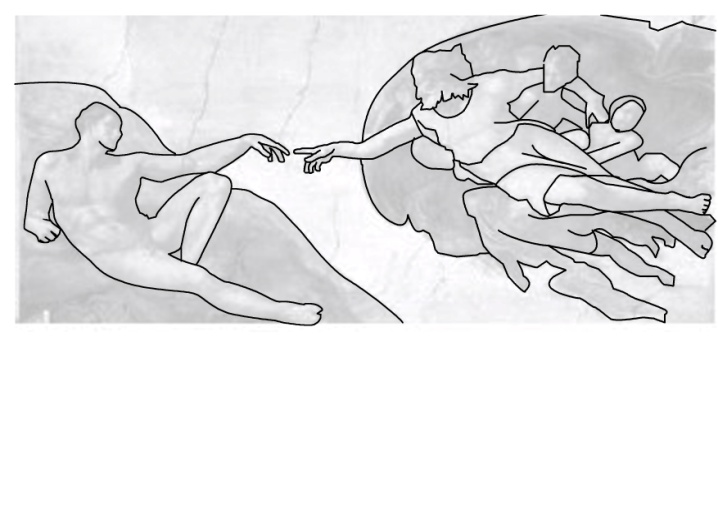 ④この「アダムの創造」の絵は，どのような場面（ストーリー）を描いたものでしょうか，想像して書いてみましょう。